双庙河便民服务中心惠王山村淤地坝项目公示照片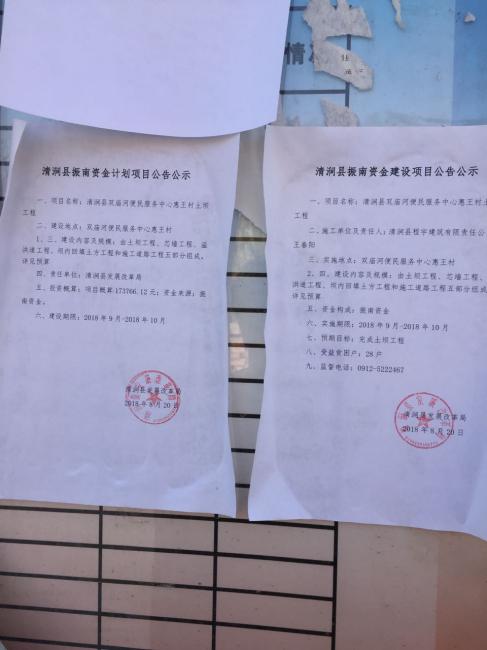 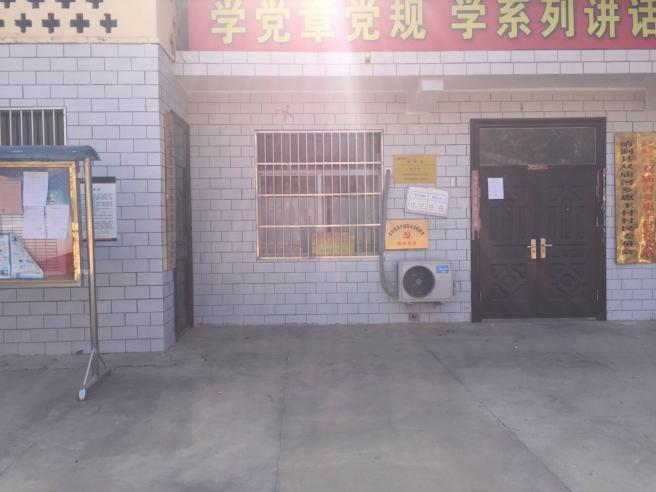 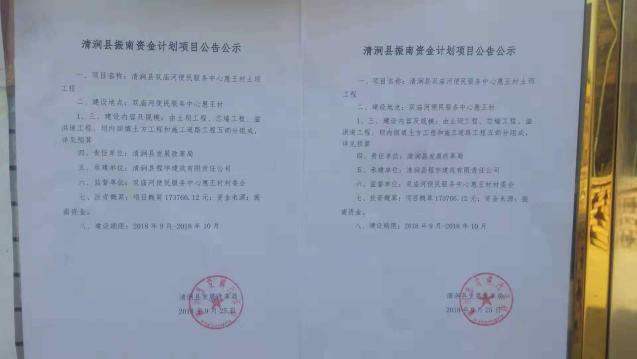 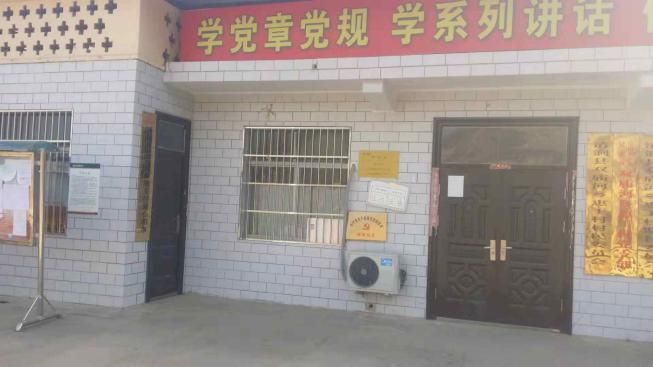 